Dislivello: +-290 m. circa  Durata ore 3.20. Gita facile, senza alcun problema. Variante per la cascata superiore disl. compl. +- 550 m. circa - Durata ore 4.10.QUOTE  	Soci ordinari € 14 - familiari € 15 – Aggregati € 16ISCRIZIONI - Unicamente presso il Circolo (tel. 0461.916772) (anche con mail o lasciando messaggio su segret. tel con Vs/ recapito) entro le ore 17 lunedì 15 luglio fino al raggiungimento di max 52 posti (min 25) Le quote verranno raccolte in pullman. La mancata partecipazione alla gita già prenotata e non disdettata entro il termine suddetto comporta l’impegno al pagamento della quota. Info Marcello 348 9047533La partecipazione all’escursione è consentita unicamente ai SOCI.UNICREDIT CIRCOLO TRENTO DECLINA OGNI RESPONSABILITA’ PER DANNI A PERSONE E COSE CHE SI DOVESSERO VERIFICARE DURANTE L’ESCURSIONE. OGNUNO PARTECIPA A PROPRIO RISCHIO E PERICOLO.										Gruppo Escursionisti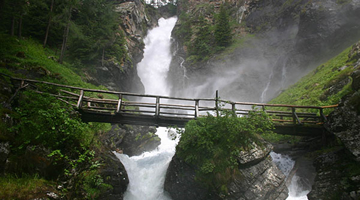 Alla Malga Stablasolo e alle cascate di SaentIn Val di Rabbi camminando lungo le sponde del torrente Rabbies fin su alle sue famose e belle cascate e quindi alla Malga Stablasolo nel cuore del Parco Nazionale dello StelvioPartenza da Trento: Via Grazioli ore 7.30 – P.le Zuffo 7.40Solo su richiesta, fermata a Grumo/S.Michele rotonda A22 ore 8.00Con il pullman in Val di Rabbi. Vista l’ora “presta” (dopo le 9.30 blocco della strada) si può arrivare, oltrepassate le Terme, al parcheggio del Plan (chiuso) (m. 1376) da dove inizia l’escursione (il pullman ritornerà alla Plaza dei Forni dove previsto il blocco veicolare).Per comoda strada forestale e poi, attraversato il torrente, per interessante sentierino si giunge alla località Coler (ore 0.50). Da qui ancora su strada forestale e poi su sentiero si risale costeggiandolo il torrente Rabbies lungo la sponda sinistra. Si arriva all’area picnic delle cascate.  Proseguendo si arriva sotto la cascata bassa (ore 0.40 – 1.30).Si ritorna e si attraversa il ponte; per strada bianca si arriva alla malga Stablasolo (m.1539 ore 0.10 – 1.40).Il sentiero delle cascate è al momento interrotto per frana per cui, chi volesse arrivare alla cascata superiore, sul ponticello in fotografia, deve deviare, prima di arrivare alla malga, sul sentiero 106 per Malga Stablet e salire i gradoni fino al bivio: il sentiero scende alla cascata e si ritorna per la stessa strada. Sosta per il pranzo al sacco presso l’area pic-nic o presso la Malga: necessaria prenotazione.Dopo il pranzo ritorno per strada fino al Coler e quindi fino alla segheria dei Begher;¸da qui, su strada piana in mezzo al bosco, si  raggiungono le Terme di Rabbi e sempre lungo il torrente (sponda destra) il parcheggio alla Plaza dei Forni (ore 1.40 – 3.20) dove attende il pullman per il rientro. Partenza dal parcheggio menzionato indicativamente verso le 16.30Partenza da Trento: Via Grazioli ore 7.30 – P.le Zuffo 7.40Solo su richiesta, fermata a Grumo/S.Michele rotonda A22 ore 8.00Con il pullman in Val di Rabbi. Vista l’ora “presta” (dopo le 9.30 blocco della strada) si può arrivare, oltrepassate le Terme, al parcheggio del Plan (chiuso) (m. 1376) da dove inizia l’escursione (il pullman ritornerà alla Plaza dei Forni dove previsto il blocco veicolare).Per comoda strada forestale e poi, attraversato il torrente, per interessante sentierino si giunge alla località Coler (ore 0.50). Da qui ancora su strada forestale e poi su sentiero si risale costeggiandolo il torrente Rabbies lungo la sponda sinistra. Si arriva all’area picnic delle cascate.  Proseguendo si arriva sotto la cascata bassa (ore 0.40 – 1.30).Si ritorna e si attraversa il ponte; per strada bianca si arriva alla malga Stablasolo (m.1539 ore 0.10 – 1.40).Il sentiero delle cascate è al momento interrotto per frana per cui, chi volesse arrivare alla cascata superiore, sul ponticello in fotografia, deve deviare, prima di arrivare alla malga, sul sentiero 106 per Malga Stablet e salire i gradoni fino al bivio: il sentiero scende alla cascata e si ritorna per la stessa strada. Sosta per il pranzo al sacco presso l’area pic-nic o presso la Malga: necessaria prenotazione.Dopo il pranzo ritorno per strada fino al Coler e quindi fino alla segheria dei Begher;¸da qui, su strada piana in mezzo al bosco, si  raggiungono le Terme di Rabbi e sempre lungo il torrente (sponda destra) il parcheggio alla Plaza dei Forni (ore 1.40 – 3.20) dove attende il pullman per il rientro. Partenza dal parcheggio menzionato indicativamente verso le 16.30Partenza da Trento: Via Grazioli ore 7.30 – P.le Zuffo 7.40Solo su richiesta, fermata a Grumo/S.Michele rotonda A22 ore 8.00Con il pullman in Val di Rabbi. Vista l’ora “presta” (dopo le 9.30 blocco della strada) si può arrivare, oltrepassate le Terme, al parcheggio del Plan (chiuso) (m. 1376) da dove inizia l’escursione (il pullman ritornerà alla Plaza dei Forni dove previsto il blocco veicolare).Per comoda strada forestale e poi, attraversato il torrente, per interessante sentierino si giunge alla località Coler (ore 0.50). Da qui ancora su strada forestale e poi su sentiero si risale costeggiandolo il torrente Rabbies lungo la sponda sinistra. Si arriva all’area picnic delle cascate.  Proseguendo si arriva sotto la cascata bassa (ore 0.40 – 1.30).Si ritorna e si attraversa il ponte; per strada bianca si arriva alla malga Stablasolo (m.1539 ore 0.10 – 1.40).Il sentiero delle cascate è al momento interrotto per frana per cui, chi volesse arrivare alla cascata superiore, sul ponticello in fotografia, deve deviare, prima di arrivare alla malga, sul sentiero 106 per Malga Stablet e salire i gradoni fino al bivio: il sentiero scende alla cascata e si ritorna per la stessa strada. Sosta per il pranzo al sacco presso l’area pic-nic o presso la Malga: necessaria prenotazione.Dopo il pranzo ritorno per strada fino al Coler e quindi fino alla segheria dei Begher;¸da qui, su strada piana in mezzo al bosco, si  raggiungono le Terme di Rabbi e sempre lungo il torrente (sponda destra) il parcheggio alla Plaza dei Forni (ore 1.40 – 3.20) dove attende il pullman per il rientro. Partenza dal parcheggio menzionato indicativamente verso le 16.30